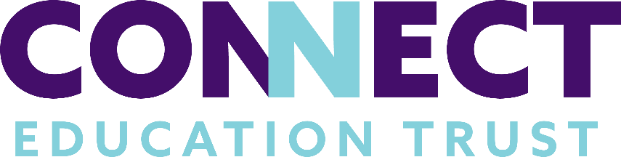 PRIVACY NOTICE FOR PARENTS/ CARERS OF PUPILS ATTENDING SCHOOL The School collects data and information about parents/ carers of our pupils so that we can operate effectively as a school.  This privacy notice explains how and why we collect parent/ carer data, what we do with it and what rights parents have. The term “parent” is widely defined in education law to include the natural or adoptive parents (regardless of whether parents are or were married, whether a father is named on a birth certificate or has parental responsibility for the pupil, with whom the pupil lives or whether the pupil has contact with that parent), and also includes non-parents who have parental responsibility for the pupil, or with whom the pupil lives.  It is therefore possible for a pupil to have several “parents” for the purposes of education law.  This privacy notice also covers other members of pupils’ families who we may process data about from time to time, including, for example, siblings, aunts and uncles and grandparents. Privacy Notice (How we use parent/ carer information) Our School is part of a Multi Academy Trust (MAT) known as Connect Education Trust. The Board of Trustees and the Local Governing Body, works to ensure that they deliver the very best education for our children.  We believe that we must strive to remove any barriers to learning so that every young person regardless of their start can be successful, happy and leave us equipped for the next stage in their life. The Connect Education Trust is innovative and draws upon the best practice from local, national and global research.  We recognise that our schools all serve their own communities and are unique, but we also insist that our schools follow trust ways of working which ensure that there are high expectations and equality of opportunity for all our pupils. Why do we collect and use parent/ carer information? We collect and use parent/ carer information under the following lawful bases: where we have the consent of the data subject (UK GDPR Article 6 (a)); where it is necessary for compliance with a legal obligation (UK GDPR Article 6 (c)); where processing is necessary to protect the vital interests of the data subject or another person (UK GDPR Article 6(d)); where it is necessary for the performance of a task carried out in the public interest or in the exercise of official authority vested in the controller (UK GDPR Article 6 (e)). Where the personal data we collect about parents / carers is special category personal data, we will only process it where: we have explicit consent;   processing is necessary to protect the vital interests of the data subject or of another natural person where the data subject is physically or legally incapable of giving consent; and / or processing is necessary for reasons of substantial public interest, on the basis of UK law which shall be proportionate to the aim pursued, where we respect the essence of the right to data protection and provide for suitable and specific measures to safeguard the fundamental rights and the interests of the data subject. Please see the UK General Data Protection Regulation for the definition of special category personal data.We use the parent / carer data to support our functions of running a school, in particular: to decide who to admit to the school; to maintain a waiting list; to support pupil learning; to monitor and report on pupil progress; to provide appropriate pastoral care; to assess the quality of our services; to comply with the law regarding data sharing; for the protection and welfare of pupils and others in the school, including our safeguarding / child protection obligations; for the safe and orderly running of the school; to promote the school; to send you communications that may be of interest to you which may include information about school events or activities, news, campaigns, appeals, other fundraising activities; in order to respond to investigations from our regulators or to respond to complaints raised by our stakeholders; in connection with any legal proceedings threatened or commenced against the school. The categories of parent/ carer information that we collect, hold and share include: Personal information (such as name, address, telephone number and email address);  Information relating to your identity, marital status, employment status, religion, ethnicity, language, medical conditions, nationality, country of birth and free school meal / pupil premium eligibility / entitlement to certain benefits, national insurance number, information about court orders in place affecting parenting arrangements for pupils); From time to time and in certain circumstances, we might also process personal data about parents / carers, some of which might be special category personal data, information about criminal proceedings / convictions or information about child protection / safeguarding.  This information is not routinely collected about parents / carers and is only likely to be processed by the school in specific circumstances relating to particular pupils, for example, if a child protection issue arises or if a parent / carer is involved in a criminal matter.  Where appropriate, such information may be shared with external agencies such as the child protection team at the Local Authority, the Local Authority Designated Officer and / or the Police.  Such information will only be processed to the extent that it is lawful to do so and appropriate measures will be taken to keep the data secure. We collect information about parents / carers before pupils join the school and update it during pupils’ time on the roll as and when new information is acquired. Collecting parent / carer information Whilst the majority of information about parents / carers provided to us is mandatory, some of it is provided to us on a voluntary basis. In order to comply with the data protection law, we will inform you whether you are required to provide certain parent / carer information to us or if you have a choice in this. Where appropriate, we will ask parents / carers for consent to process personal data where there is no other lawful basis for processing it, for example where we wish to ask your permission to use your information for marketing purposes or to request voluntary contributions.  Parents / carers may withdraw consent given in these circumstances at any time. In addition, the School also uses CCTV cameras around the school site for security purposes and for the protection of staff and pupils.  CCTV footage may be referred to during the course of disciplinary procedures (for staff or pupils) or investigate other issues.  CCTV footage involving parents / carers will only be processed to the extent that it is lawful to do so.  Please see our CCTV policy for more details. Storing parent / carer data A significant amount of personal data is stored electronically, for example, on our database, ScholarPack.  Some information may also be stored in hard copy format. Data stored electronically may be saved on a cloud-based system which may be hosted in a different country. We perform data protection impact assessments on all such systems to ensure the storage meets the requirements of UK law.Personal data may be transferred to other countries if, for example, we are arranging a school trip to a different country.  Appropriate steps will be taken to keep the data secure. We will only retain your personal information for as long as necessary to fulfil the purposes we collected it for, including for the purposes of satisfying any legal, accounting, insurance or reporting requirements. Details of retention periods for different aspects of your personal information are available from the School. To determine the appropriate retention period for personal data, we consider the amount, nature, and sensitivity of the personal data, the potential risk of harm from unauthorised use or disclosure of your personal data, the purposes for which we process your personal data and whether we can achieve those purposes through other means, and the applicable legal requirements. In some circumstances we may anonymise your personal information so that it can no longer be associated with you, in which case we may use such information without further notice to you. Once you are no longer a parent / carer we will retain and securely destroy your personal information in accordance with applicable laws and regulations. Who do we share parent / carer information with? We do not share personal information about you with anyone outside the school/trust without permission from you or your parents/carers, unless the law and our policies allow us to do so. Where it is legally required, or necessary for another reason allowed under data protection law, we may share personal information about you with: Our Local authority Enfield – compliance to meet our legal obligation, such as concerns about pupils’ safety and exclusions. A pupils home local authority (if different) compliance to meet our legal obligation, such as concerns about pupils’ safety and exclusions. Courts, if ordered to do so - compliance to meet our legal obligation Governance; Public tasks -processing personal data is needed to fulfil our official function or perform a task in the public interest. The Department for Education (DfE) - compliance to meet our legal obligation. Your family and representatives – Public tasks -processing personal data is needed to fulfil our official function or perform a task in the public interest. Educators and examining bodies – compliance to meet our legal obligation. Ofsted our regulator that supervises us – Public tasks -processing personal data is needed to fulfil our official function or perform a task in the public interest. Suppliers and service providers – so that they can provide the services we have contracted them for, for example the School’s Catering Company - Public tasks -processing personal data is needed to fulfil our official function or perform a task in the public interest. Financial organisations - Public tasks -processing personal data is needed to fulfil our official function or perform a task in the public interest. Central and local government - compliance to meet our legal obligation.  Our auditors- so that they can provide the services we have contracted them for  Survey and research organisations- compliance to meet our legal obligation. Health authorities - compliance to meet our legal obligation. Social Worker - Public tasks -processing personal data is needed to fulfil our official function or perform a task in the public interest. Security organisations – to assist the police or other agencies in criminal investigations- compliance to meet our legal obligation. NHS Health Professionals including the school nurse, educational psychologist and social welfare organisations- compliance to meet our legal obligation. Educational Welfare Officers - Public tasks -processing personal data is needed to fulfil our official function or perform a task in the public interest. Charities and voluntary organisations- Public tasks -processing personal data is needed to fulfil our official function or perform a task in the public interest. Schools that pupils attend after leaving us - Public tasks -processing personal data is needed to fulfil our official function or perform a task in the public interest. Legal Advisors – so that they can provide the services we have contracted them for The Trusts Insurance providers/ the Risk Protection Arrangement – compliance to meet our legal obligation. Professional bodies- where sharing of the data is in the interests of the individual (e.g. allowing us or other organisations to provide a better service to them) - compliance to meet our legal obligation. Some of the organisations referred to above are joint data controllers. This means we are all responsible to you for how we process your data. Some of the organisations referred to are data processors for us. This means that we are responsible for their processing of your data, and they cannot use it in any way other than as we have instructed them.In the event that we share personal data about parents / carers with third parties, we will provide the minimum amount of personal data necessary to fulfil the purpose for which we are required to share the data. We may transfer your personal information outside the UK. If we do, you can expect a similar degree of protection in respect of your personal information.Requesting access to your personal data Under data protection legislation, parents / carers have the right to request access to information about them that we hold (“Subject Access Request”).  To make a request for your child’s personal data, or be given access to your child’s educational record, contact the Headteacher in writing although any written request for personal data will be treated as a Subject Access Request.  The legal timescales for the School to respond to a Subject Access Request is one calendar month.  As the School has limited staff resources outside of term time, we encourage parents / carers to submit Subject Access Requests during term time and to avoid sending a request during periods when the School is closed or is about to close for the holidays where possible.  This will assist us in responding to your request as promptly as possible.  We don’t think we will need to extend the response time, which we’re able to do when requests are complex. However, if it becomes clear that we do need to extend the response period by up to 2 months, we will let you know. For further information about how we handle Subject Access Requests, please see our Data Protection Policy. No fee usually required You will not have to pay a fee to access your personal information (or to exercise any of the other rights). However, we may charge a reasonable fee if your request for access is manifestly unfounded or excessive. Alternatively, we may refuse to comply with the request in such circumstances. What we may need from you We may need to request specific information from you to help us confirm your identity and ensure your right to access the information (or to exercise any of your other rights). This is another appropriate security measure to ensure that personal information is not disclosed to any person who has no right to receive it. You also have the right to: object to processing of personal data that is likely to cause, or is causing, damage or distress; prevent processing for the purpose of direct marketing; object to decisions being taken by automated means; in certain circumstances, have inaccurate personal data rectified, blocked, erased or destroyed; and claim compensation for damages caused by a breach of our data protection responsibilities. Right to Withdraw Consent In the limited circumstances where you may have provided your consent to the collection, processing and transfer of your personal information for a specific purpose, you have the right to withdraw your consent for that specific processing at any time. To withdraw your consent, please contact the School Office. Once we have received notification that you have withdrawn your consent, we will no longer process your information for the purpose or purposes you originally agreed to, unless we have another legitimate basis for doing so in law. Data Protection Officer We have appointed a Data Protection Officer (DPO) to oversee compliance with this privacy notice. If you have any questions about this privacy notice or how we handle your personal information, please contact the DPO Steve Durbin by email to connectdpo@excathedra.solutions, or by telephone on 020 8142 3936. You have the right to make a complaint at any time to the Information Commissioner’s Office (ICO), the UK supervisory authority for data protection issues. You can contact the Information Commissioners Office on 0303 123 1113 or via email https://ico.org.uk/global/contact-us/email/ or at the Information Commissioner's Office, Wycliffe House, Water Lane, Wilmslow, Cheshire. SK9 5AF. Changes To This Privacy Notice We reserve the right to update this privacy notice at any time, and we will provide you with a new privacy notice when we make any substantial updates. We may also notify you in other ways from time to time about the processing of your personal information. 